User Persona example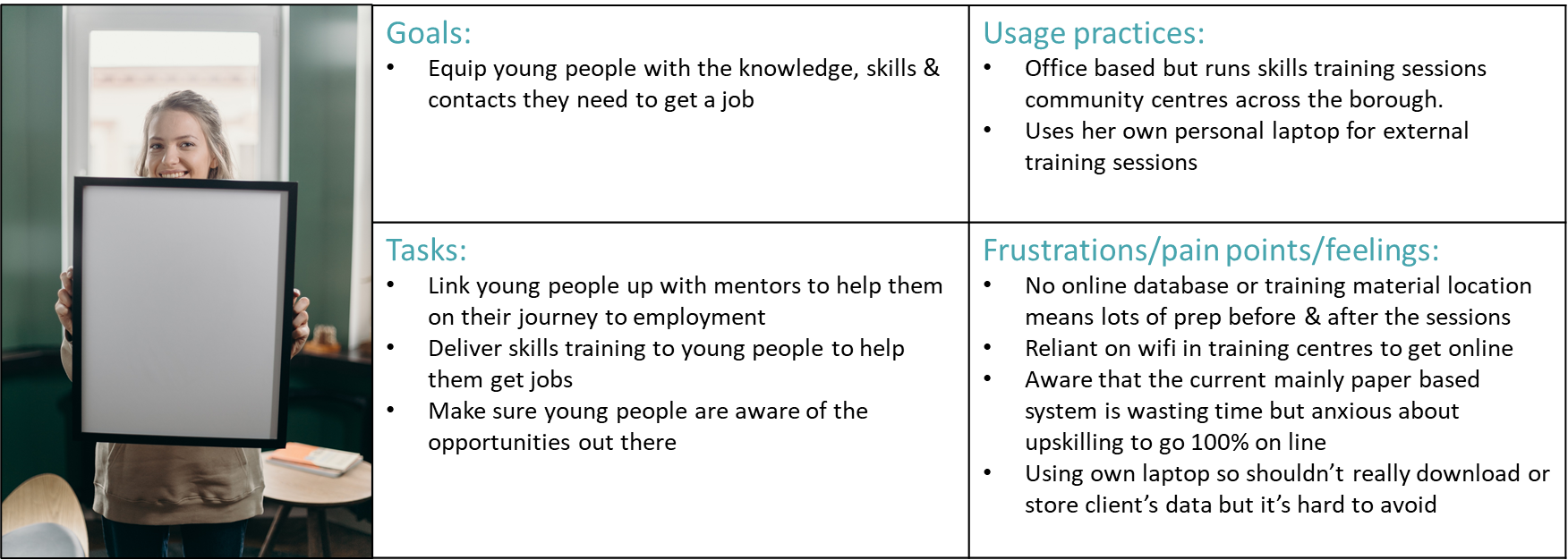 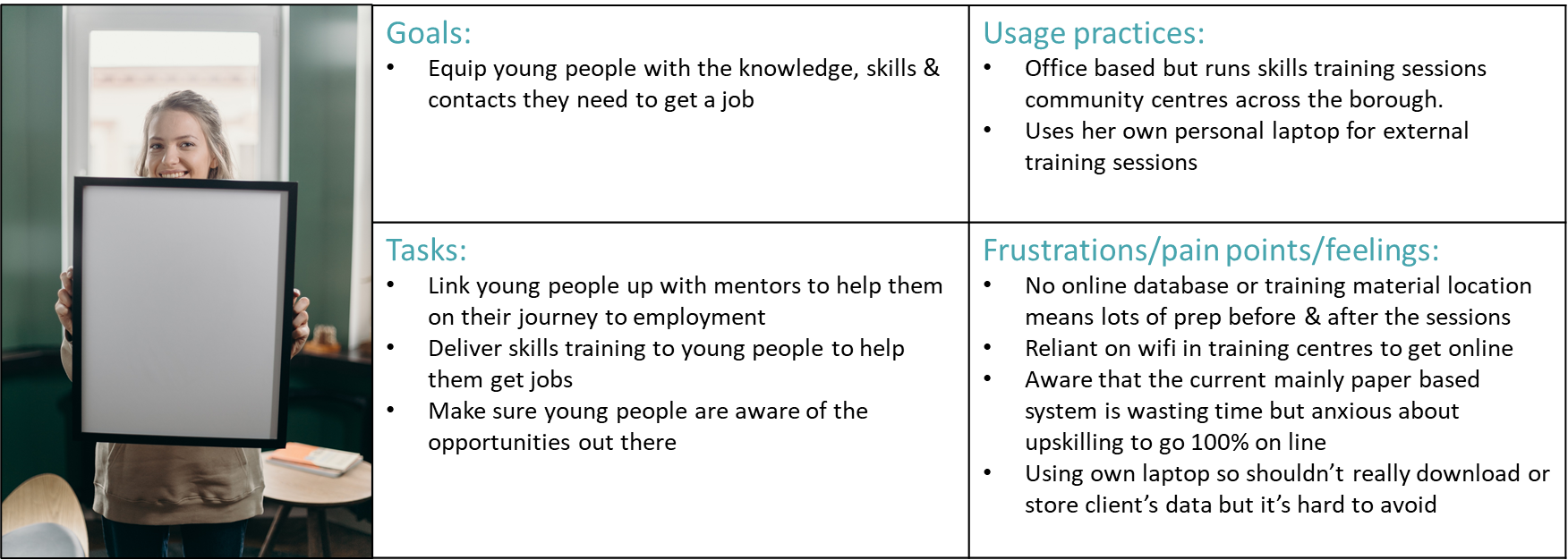 User Persona templateJob Title:GoalsEnter goals hereUsage practicesEnter usage practice hereJob Title:Tasks/activitiesEnter tasks herePain points/frustrationsEnter pain points here